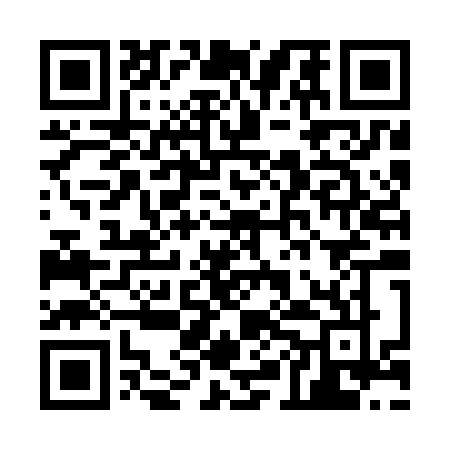 Ramadan times for Tipu, EstoniaMon 11 Mar 2024 - Wed 10 Apr 2024High Latitude Method: Angle Based RulePrayer Calculation Method: Muslim World LeagueAsar Calculation Method: HanafiPrayer times provided by https://www.salahtimes.comDateDayFajrSuhurSunriseDhuhrAsrIftarMaghribIsha11Mon4:324:326:4612:304:096:146:148:2012Tue4:294:296:4312:294:116:166:168:2313Wed4:264:266:4112:294:136:196:198:2514Thu4:234:236:3812:294:156:216:218:2815Fri4:204:206:3512:284:176:236:238:3016Sat4:164:166:3212:284:186:266:268:3317Sun4:134:136:2912:284:206:286:288:3618Mon4:104:106:2612:284:226:306:308:3919Tue4:064:066:2312:274:246:326:328:4120Wed4:034:036:2112:274:266:356:358:4421Thu3:593:596:1812:274:286:376:378:4722Fri3:563:566:1512:264:296:396:398:5023Sat3:523:526:1212:264:316:416:418:5324Sun3:483:486:0912:264:336:446:448:5625Mon3:453:456:0612:264:356:466:468:5926Tue3:413:416:0312:254:366:486:489:0227Wed3:373:376:0112:254:386:516:519:0528Thu3:343:345:5812:254:406:536:539:0829Fri3:303:305:5512:244:426:556:559:1130Sat3:263:265:5212:244:436:576:579:1431Sun4:224:226:491:245:458:008:0010:171Mon4:184:186:461:235:478:028:0210:212Tue4:144:146:431:235:488:048:0410:243Wed4:104:106:411:235:508:068:0610:274Thu4:054:056:381:235:528:098:0910:315Fri4:014:016:351:225:538:118:1110:346Sat3:573:576:321:225:558:138:1310:387Sun3:523:526:291:225:568:158:1510:428Mon3:483:486:261:215:588:188:1810:459Tue3:433:436:241:216:008:208:2010:4910Wed3:383:386:211:216:018:228:2210:53